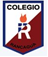 Colegio Isabel Riquelme   U.T.P.GUÍA DIGITAL N° 2        OBJETIVOS Y CONTENIDOS CONCEPTUALESASIGNATURA: LENGUAJE VERBAL     CURSO:   NT1DOCENTE: EDITH ESTAY VALDESSEMANA: 6 AL 9 DE ABRIL DEL 2020 OBJETIVO DE APRENDIZAJE CONTENIDOManifestar interés por descubrir el contenido y algunos propósitos de diferentes textos escritos (realizando descripciones y conjeturas) a través del contacto cotidiano con alguno de ellos.Comprensión lectoraOBJETIVO DE LA CLASE Identificar el propósito del textoHABILIDADES   Escuchar  Observar    Identificar     ContestarRelacionar                      